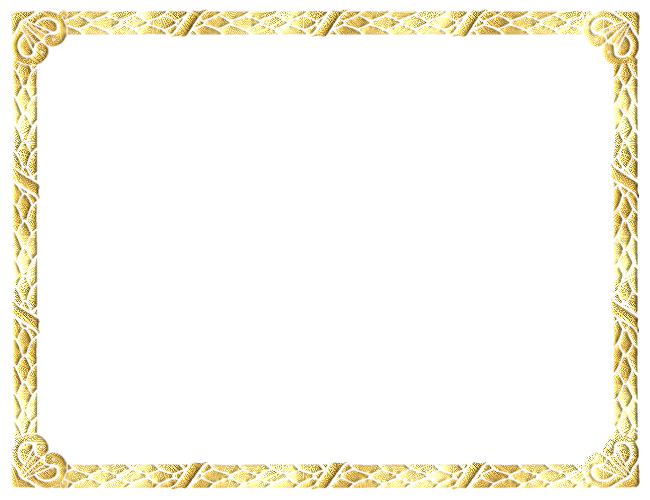 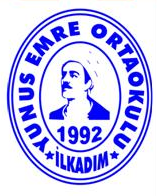 T.C.İLKADIM KAYMAKAMLIĞI İLÇE MİLLİ EĞİTİM  MÜDÜRLÜĞÜT.C.İLKADIM KAYMAKAMLIĞI İLÇE MİLLİ EĞİTİM  MÜDÜRLÜĞÜ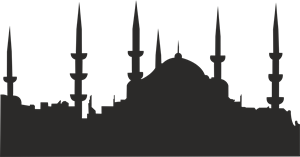 BAŞARI BELGESİBAŞARI BELGESİ               Sevgili öğrencimiz ………………..…………………… 2018-2019 Eğitim-Öğretim yılında YUNUS EMRE ORTAOKULU muzda   düzenlenen  EZAN OKUMA Yarışması’na …………………………  okulu adına  katılarak  ……… olmanızdan dolayı bu belgeyi almaya hak kazandınız. Tebrik eder, başarılarınızın devamını dilerim.30.05.2019H. İBRAHİM AKMEŞEİLÇE MİLLİ EĞİTİM MÜDÜRÜ               Sevgili öğrencimiz ………………..…………………… 2018-2019 Eğitim-Öğretim yılında YUNUS EMRE ORTAOKULU muzda   düzenlenen  EZAN OKUMA Yarışması’na …………………………  okulu adına  katılarak  ……… olmanızdan dolayı bu belgeyi almaya hak kazandınız. Tebrik eder, başarılarınızın devamını dilerim.30.05.2019H. İBRAHİM AKMEŞEİLÇE MİLLİ EĞİTİM MÜDÜRÜ               Sevgili öğrencimiz ………………..…………………… 2018-2019 Eğitim-Öğretim yılında YUNUS EMRE ORTAOKULU muzda   düzenlenen  EZAN OKUMA Yarışması’na …………………………  okulu adına  katılarak  ……… olmanızdan dolayı bu belgeyi almaya hak kazandınız. Tebrik eder, başarılarınızın devamını dilerim.30.05.2019H. İBRAHİM AKMEŞEİLÇE MİLLİ EĞİTİM MÜDÜRÜ               Sevgili öğrencimiz ………………..…………………… 2018-2019 Eğitim-Öğretim yılında YUNUS EMRE ORTAOKULU muzda   düzenlenen  EZAN OKUMA Yarışması’na …………………………  okulu adına  katılarak  ……… olmanızdan dolayı bu belgeyi almaya hak kazandınız. Tebrik eder, başarılarınızın devamını dilerim.30.05.2019H. İBRAHİM AKMEŞEİLÇE MİLLİ EĞİTİM MÜDÜRÜ               Sevgili öğrencimiz ………………..…………………… 2018-2019 Eğitim-Öğretim yılında YUNUS EMRE ORTAOKULU muzda   düzenlenen  EZAN OKUMA Yarışması’na …………………………  okulu adına  katılarak  ……… olmanızdan dolayı bu belgeyi almaya hak kazandınız. Tebrik eder, başarılarınızın devamını dilerim.30.05.2019H. İBRAHİM AKMEŞEİLÇE MİLLİ EĞİTİM MÜDÜRÜ               Sevgili öğrencimiz ………………..…………………… 2018-2019 Eğitim-Öğretim yılında YUNUS EMRE ORTAOKULU muzda   düzenlenen  EZAN OKUMA Yarışması’na …………………………  okulu adına  katılarak  ……… olmanızdan dolayı bu belgeyi almaya hak kazandınız. Tebrik eder, başarılarınızın devamını dilerim.30.05.2019H. İBRAHİM AKMEŞEİLÇE MİLLİ EĞİTİM MÜDÜRÜ